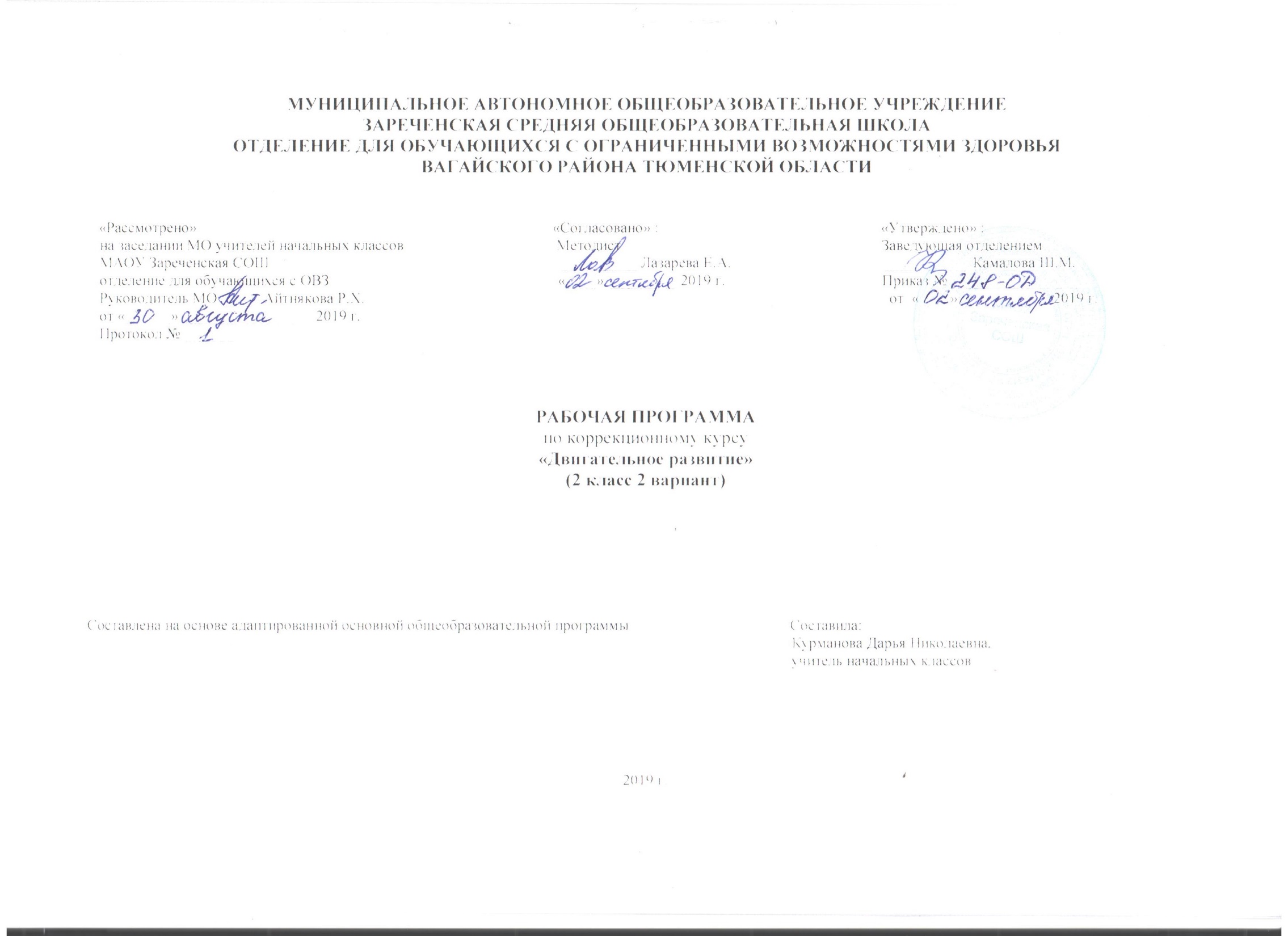 1. Пояснительная запискаРабочая программа для 2 класса по коррекционному курсу «Двигательное развитие» для обучающихся воспитанников с умственной отсталостью в умеренной и тяжелой степени, составлена на основе:- Адаптированной основной образовательной программы общего образования, разработанной на основе ФГОС для обучающихся с умственной отсталостью (вариант 2); - Приказа Минобрнауки РФ от 19 декабря 2014 года №1599 «Об утверждении ФГОС образования обучающихся с умственной отсталостью (интеллектуальными нарушениями; Двигательная активность является естественной потребностью человека. Развитие двигательных навыков необходимо для нормальной жизнедеятельности всех систем и функций человека (дыхание, работа сердечно-сосудистой системы и других внутренних органов). У большинства детей с тяжелыми множественными нарушениями развития имеются значительные нарушения опорно-двигательных функций, ограничивающие возможности самостоятельной деятельности обучающихся.Цель программы: обогащение сенсомоторного опыта, поддержание и развитие способности к движению и функциональному использованию двигательных навыков.Задачи:- мотивация двигательной активности;- поддержка и развитие имеющихся движений;- расширение диапазона движений и профилактика возможных нарушений;- освоение новых способов передвижения.Наряду с вышеуказанными задачами в коррекционном курсе «Двигательное развитие» решаются и специальные задачи, направленные на коррекцию умственной деятельности школьников:- развитие тактильных ощущений кистей рук и расширение тактильного опыта;- развитие зрительного восприятия;- развитие зрительного и слухового внимания;- развитие вербальных и невербальных коммуникативных навыков;-формирование и развитие координации движений;- развитие пространственных представлений;- развитие мелкой моторики, зрительной координации.При организации процесса обучения в рамках данной программы предполагается применение образовательных здоровьесберегающих информационно-коммуникативных, игровых технологий.3. Описание места учебного предмета в учебном плане.Коррекционный курс «Двигательное развитие» является инвариантной частью учебного плана, согласно которому на его изучение во втором классе отводится 2 часа в неделю, 68 часов в год.4. Личностные и предметные результаты освоения учебного предмета Личностные базовые учебные действия:- положительное отношение к окружающей действительности;- понимание личной ответственности за свои поступки;- осознанное выполнение обязанностей ученика.Регулятивные базовые учебные действия:- вход и выход из учебного помещения со звонком;- ориентировка в пространстве зала;- активное участие в двигательной и игровой деятельности;- работа со спортивным инвентарем;- адекватная реакция на контроль и оценку учителя.Познавательные базовые учебные действия:- дифференцированное восприятие окружающего мира, его временную и пространственную организацию;- осуществление выбора наиболее эффективных способов решения практических задач в зависимости от конкретных условий.Коммуникативные базовые учебные действия:- вступление в контакт и работа в коллективе (учитель-ученик, ученик-ученик, ученик-класс, учитель-класс);- понимание инструкций;- сотрудничество со взрослыми и сверстниками;- доброжелательное отношения, сопереживания, конструктивные взаимодействия с окружающими.Предметные результаты обучения:Минимальный уровень:- представления и физической культуре как о средстве укрепления здоровья, физического развития и физической подготовки человека;- представления о правильной осанке;- знание строевых команд;- представления о бережном обращении с инвентарем и оборудованием;- соблюдение требований техники безопасности в процессе урока физической культуры.Достаточный уровень:- развитие элементарных пространственных понятий;- знание частей тела человека;- знание элементарных видов движений;- умение выполнять исходные положения;- умение бросать, перекладывать, перекатывать;- умение управлять дыханием.Личностные результаты обучения:- активное включение в общение и взаимодействие со сверстниками;- развитие положительных качеств личности;- управление собственными эмоциями в различных ситуациях;- проявление дисциплинированности и упорства в образовательной деятельности;- формирование адекватных представлений о собственных возможностях и ограничениях;- формирование навыков самообслуживания дома и в школе;- формирование знаний о правилах поведения в общественных местах.5. Содержание рабочей программы6. Материально – техническое обеспечение.Наглядные пособия, видео материал.№п/пРазделКол-вочасовСодержание раздела1Общеразвивающие и корригирующее упражнения12Дыхательные упражнения в образном оформлении. Дыхательные упражнения по подражанию, под хлопки, под счет. Грудное, брюшное и полное дыхание в исходном положении «лежа на спине», «сидя», «стоя». Дыхание через нос, через рот. Изменение длительности вдоха и выдоха. Дыхание в ходьбе с имитацией. Движение руками в исходном положении. Движение предплечий и кистей рук в различных направлениях. Наклоны, приседания2Прикладные упражнения16 Ходьба - ровным шагом, в колонне, по кругу, взявшись за руки, на носках, в медленном и быстром темпеРавновесие – ходьба по линии, на носках.Броски, ловля, передача предметов - правильный захват различных по величине и форме предметов одной и двумя руками, передача и перекаты мяча.3Игры6«Кошка и мышки», «Волшебный мешочек», «Вот так позы», «Аист ходит по болоту», «Запомни порядок»